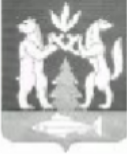 АДМИНИСТРАЦИЯ КРАСНОСЕЛЬКУПСКОГО РАЙОНА ПОСТАНОВЛЕНИЕ«29» февраля 2024 г.                                                                          № 63-Пс. КрасноселькупО закреплении муниципальных образовательных организаций, реализующих образовательные программы дошкольного, начального общего, основного общего, среднего общего образования, за конкретными территориями Красноселькупского районаВ целях обеспечения конституционных прав граждан на получение общедоступного и бесплатного общего образования, территориальной доступности образовательных организаций, реализующих образовательные программы дошкольного, начального общего, основного общего, среднего общего образования, в соответствии с пунктом 6 части 1 статьи 9 Федерального закона от 29 декабря 2012 года № 273-ФЗ «Об образовании в Российской Федерации», руководствуясь Уставом муниципального округа Красноселькупский район Ямало-Ненецкого автономного округа, Администрация Красноселькупского района постановляет:Закрепить муниципальные образовательные организации, реализующие образовательные программы дошкольного, начального общего, основного общего, среднего общего образования, за конкретными территориями Красноселькупского района согласно приложению к настоящему постановлению.Признать утратившим силу постановление Администрации Красноселькупского района от 13 января 2023 года № 3-П «О закреплении муниципальных образовательных организаций, реализующих образовательные программы дошкольного, начального общего, основного общего, среднего общего образования, за конкретными территориями Красноселькупского района».Опубликовать настоящее постановление в газете «Северный край» и разместить на официальном сайте муниципального округа Красноселькупский район Ямало-Ненецкого автономного округа.Глава Красноселькупского района                                             Ю.В. Фишер                                                                 ПриложениеУТВЕРЖДЁНпостановлением администрации Красноселькупского районаот «29» февраля 2024 г. № 63-ППЕРЕЧЕНЬмуниципальных образовательных организаций, реализующих образовательные программы дошкольного, начального общего, основного общего, среднего общего образования, закрепленных за конкретными территориями Красноселькупского района№ п/пМуниципальные образовательные организацииЮридический адрес муниципальных образовательных организацийТерритория Красноселькупского района12341.Муниципальное общеобразовательное учреждение Красноселькупская средняя общеобразовательная школа «Радуга»629380Ямало-Ненецкий Автономный округ Тюменская область Красноселькупский районсело Красноселькуп улица Советская д. 5Село Красноселькуп.Реки: Парусовая, верховье реки Унда, Мунгуй, Варка- Сылька, Верхнее Пеляжье, Ират-ка, Кыпа-Сылька, Кюят-кы, Малое Парусово, Очага, Худосей, р. Таз, 330- й км.Озёра: Чёртово, Анато. Притоки: Среднее Пеляжье, Кыпа-Тема, Соколь-Тема, Ючекетто.Фактории: Новая Часелька, Сидоровск.2.Муниципальное общеобразовательное учреждение«Толькинская школа- интернат среднего общего образования»629382Ямало-Ненецкий Автономный округ Тюменская область Красноселькупский район село Толька улица Сидорова д. 11Село Толька. Реки: Пох, Толька,Печалька, Ширта, Таз, Каралька, Ватылька, Толька - Тэма, Такси-Яр, Куболевская, Быстринка, ур. Лай-Мач.Кикиакки.3.Муниципальное общеобразовательное учреждение	«Раттовская ш к о л а - и н т е р н а т основного	общего образования	им.С.И. Ирикова»629384Ямало-Ненецкий Автономный округ Тюменская область Красноселькупский район село Ратта улица Хвойная д. 9Село Ратта.Реки: Ширта-Большая-1, Шитра-Большая 2, Поколька, Налимье, Кэндыя, Тым-Сайка.Угодья от села Ратты на 60 км, 80 км, 95 км.4.Муниципальное дошкольное образовательное учреждение детский сад «Берёзка»629382Ямало-Ненецкий Автономный округ Тюменская область Красноселькупский районсело Толька улица Набережная 19аСело Толька. Реки: Пох, Толька,Печалька, Ширта, Таз, Каралька, Ватылька, Толька-Тэма, Куболевская, Быстринка, Такси-Яр; ур. Лай-Мач.Кики-Акки.5.Муниципальное дошкольное образовательное учреждение детский сад «Морошка»629380Ямало-Ненецкий Автономный округ Тюменская область Красноселькупский районсело Красноселькуп улица Нагорная д.29Село Красноселькуп.Реки: Парусовая, верховье реки Унда, Мунгуй, Варка- Сылька, Верхнее Пеляжье, Ират-ка, Кыпа-Сылька, Кюят-кы, Малое Парусово, Очага, Худосей, р. Таз, 330- й км.Озёра: Чёртово, Анато. Притоки: Среднее Пеляжье, Кыпа-Тема, Соколь-Тема, Ючекетго.Фактории: Новая Часелька, Сидоровск.